ПОРЯДОКпроведения II Ярославского 
чемпионата «Абилимпикс» 
в 2017 году2017 год1. Общие положения1.1. Настоящий Порядок определяет организацию и проведение 
II Ярославского Чемпионата «Абилимпикс» в 2017 году (далее – Чемпионат), проводимого с учетом передового международного опыта Международной Федерации «Абилимпикс» (International Abilympic Federation).1.2. Координатором подготовки и проведения Чемпионата выступает Региональный организационный комитет по подготовке и проведению чемпионата профессионального мастерства «Абилимпикс» в 2017 году во взаимодействии с региональным центром развития движения «Абилимпикс» в Ярославской области (далее – РЦРД), а также Национальным центром развития конкурсов профессионального мастерства «Абилимпикс». 1.3. Организационные вопросы, связанные со сроками, местом, управлением подготовки и проведения Чемпионата регулируются настоящим Порядком проведения II Ярославского чемпионата «Абилимпикс» в 2017 году (далее – Порядок проведения Чемпионата). 1.4. Цель Чемпионата - содействие развитию профессиональной инклюзии обучающихся, выпускников и молодых специалистов с инвалидностью или ограниченными возможностями здоровья на рынке труда. 1.5. Задачи Чемпионата: 1.5.1. создание системы профессиональной ориентации и мотивации людей с инвалидностью к профессиональному образованию через конкурсы профессионального мастерства; 1.5.2. развитие профессионального мастерства студентов с инвалидностью; 1.5.3. содействие трудоустройству выпускников и молодых специалистов; 1.5.4. стимулирование выпускников и молодых специалистов с инвалидностью к дальнейшему профессиональному и личностному росту; 1.5.5. включение работодателей в процесс инклюзивного профессионального образования и трудоустройства людей с инвалидностью; 1.5.6. формирование экспертного сообщества по профессиональному образованию и трудоустройству людей с инвалидностью; 1.5.7. выявление и поддержка талантливых детей и молодежи из числа людей с инвалидностью. 2. Организация Чемпионата2.1. Чемпионат состоит из Соревновательной, Профориентационной, Деловой и Культурной программ:2.1.1. Соревновательная программа состоит из: - соревнований для «школьников», которые проводятся по технологии профессиональных проб и предусматривают выполнение заданий по утвержденному списку компетенций для данной категории; - соревнований для «студентов», что предусматривает выполнение практических конкурсных заданий по утвержденному списку компетенций для данной категории; - соревнований по презентационным компетенциям, которые могут быть предложены участниками соревнований, партнерами-работодателями, общественными организациями инвалидов и проводятся за счет ресурсного обеспечения организаций, по инициативе которых они введены.2.1.2. Профориентационная программа включает информирование инвалидов, школьников, имеющих инвалидность, и их родителей (законных представителей) о перспективных и востребованных для инвалидов профессиях через проведение семинаров и мастер-классов, выставок образовательных организаций, организацию профессиональных проб. 2.1.3. Деловая программа включает проведение тематических круглых столов и конференций по вопросам профориентации, развития инклюзивного профессионального образования, организации содействия трудоустройству людей с инвалидностью. Форма заявки для участия в Деловой программе в Приложении 1.2.1.4. Культурная программа конкурсов включает концерты, выставки, спектакли, открытые мероприятия и презентации творческих коллективов, в том числе с участием людей с инвалидностью.2.2. Общее управление подготовкой и проведением Чемпионата осуществляет Региональный организационный комитет по подготовке и проведению чемпионата профессионального мастерства «Абилимпикс» в 2017 году (далее – Оргкомитет), состав которого утверждается распоряжением Губернатора Ярославской области. Оргкомитет принимает решения по любым вопросам, относящимся к проведению Чемпионата. 2.3. Руководит работой Оргкомитета Председатель. 2.4. В состав Оргкомитета Чемпионата включаются представители: - руководителей (заместителей) органов исполнительной власти в сфере труда и социальной поддержки населения, занятости населения, образования, промышленности, культуры; - руководителей (представителей) общественных организаций инвалидов; - руководителей (представителей) руководства предприятий и организаций; - руководителей (представителей) отраслевых объединений; - руководителей (представителей) образовательных организаций. 2.5. Оргкомитет определяет ответственных по направлениям подготовки соревнований, утверждает Главных экспертов по компетенциям и наделяет их правами и обязанностями. 2.6. Оргкомитет утверждает: - Волонтерский центр «Абилимпикс», созданный на базе государственного автономного учреждения Ярославской области «Дворец молодежи», в задачи которого входит подготовка волонтеров, имеющих навыки работы с людьми с инвалидностью различных нозологических групп, а также организация волонтерской поддержки проведения Чемпионата, формирование сети волонтерских центров в Ярославской области для помощи людям с инвалидностью. 2.7. В Ярославской области постановлением Правительства Ярославской области от 19 мая 2017 года № 415-п «О региональном центре развития движения «Абилимпикс» РЦРД определено государственное профессиональное образовательное учреждение Ярославской области Ярославский колледж управления и профессиональных технологий (далее - колледж). На официальной странице колледжа в сети «Интернет» www.ytuipt.ru создана вкладка с наименованием «Абилимпикс» http://www.ytuipt.ru/abilimpikspro для получения необходимой информации и удобства пользователей. РЦРД формирует базу участников соревнований совместно с образовательными организациями Ярославской области, департаментом труда и социальной поддержки Ярославской области и департаментом государственной службы занятости населения Ярославской области, ведет персонифицированную работу по содействию в трудоустройстве.2.8. РЦРД решает вопросы по координации развития движения «Абилимпикс»; осуществляет организационную и методическую поддержку проведения чемпионата; организует профориентационную работу по содействию в трудоустройстве участников Чемпионата; проводит работу по подготовке команды Ярославской области для участия в Национальном чемпионате; организует повышение квалификации экспертов. 2.9. Для решения организационных вопросов при департаменте образования Ярославской области создается рабочая группа по подготовке и проведению Чемпионата. В состав рабочей группы включаются: - представители РЦРД; - представители органов исполнительной власти в сфере труда и социальной защиты, образования, занятости, промышленности, службы занятости населения; - представители отраслевых объединений, государственных и муниципальных учреждений Ярославской области; - руководители (представители) общественных организаций инвалидов; - представители Национального центра «Абилимпикс». 2.10. РЦРД готовит Программу проведения Чемпионата, которая включает меры по размещению и питанию всех участников соревнований, их доставку к месту проведения и проживания, ежедневную программу и иные мероприятия. 2.11. На основе анализа запросов регионального рынка труда, структуры подготовки кадров Оргкомитет утверждает перечень компетенций, по которым будут проведены соревнования. В Чемпионате будут проводиться соревнования по компетенциям, указанным в Приложениях 2-4. 2.12. Оргкомитет за два месяца до проведения Чемпионата утверждает Порядок проведения Чемпионата, план мероприятий («дорожную карту») Чемпионата, Главных экспертов Чемпионата, дату и место проведения Чемпионата, создание Волонтерского центра, назначает ответственных по направлениям подготовки Чемпионата. 2.13. За месяц до начала Чемпионата РЦРД обеспечивает всех Главных экспертов подробной информацией об обеспечении рабочих мест оборудованием, инструментами и материалами. РЦРД взаимодействует с Центрами компетенции, получает от них: - Технические описания компетенции. Образец подготовки технического описания компетенции в Приложении 5; - утвержденные Конкурсные задания; Конкурсные задания должны быть размещены на официальной странице колледжа в сети «Интернет» за месяц до проведения Чемпионата.- Инфраструктурные листы; - контрольно-измерительные и оценочные материалы. 2.14. Оргкомитет должен проинформировать о проведении Чемпионата все учреждения и организации, которые имеют право принять в нем участие, не менее, чем за два месяца и объявить заявочную кампанию по участию в Чемпионате. Заявки на участие в Чемпионате принимаются от образовательных учреждений, расположенных на территории Ярославской области, детских домов, интернатов, предприятий и организаций, общественных организаций инвалидов, некоммерческих организаций, а также от индивидуальных участников. 2.15. Организации регистрируются для участия в Чемпионате по выбранной компетенции или компетенциям, направив заявку (Приложение 6) в РЦРД по электронной почте: abilympics76@yandex.ru. С каждой организацией-участницей заключается соглашение о сотрудничестве.3. Участники. Права и обязанности3.1. К участию в Чемпионате допускаются лица с инвалидностью или ограниченными возможностями здоровья по следующим категориям: 3.1.1. «школьники» - обучающиеся по программе общего образования;3.1.2. «студенты», обучающиеся по программам профессионального обучения, программам подготовки квалифицированных рабочих, служащих, программам подготовки специалистов среднего звена, программам высшего образования, программам дополнительного образования.3.2.  По каждой компетенции должно принять участие не менее 5 участников. Форма регистрации участника в Приложении 7. 3.3. Каждый участник может иметь сопровождающего, если это необходимо ему по состоянию здоровья. Форма регистрации сопровождающего в Приложении 8. 3.4. До начала соревнований:Организация-участница отвечает за обеспечение всех участников информацией:- размещенной на сайте РЦРД и в настоящем порядке;- содержащейся Техническом описании компетенции;- по охране труда и технике безопасности. Форма протокола по охране труда и технике безопасности на рабочем месте в Приложении 9.3.5. В ходе соревнований:3.5.1. Участники должны получить подробную информацию об организации соревнований, включая:- информацию по охране труда и технике безопасности, включая меры, применяемые в случае их несоблюдения;- расписание конкурсов, с обозначением обеденных перерывов и времени завершения конкурсных заданий/модулей;- информацию о времени и способе проверки оборудования.3.5.2. Участники должны быть проинформированы о том, что:- они отвечают за безопасное использование всех инструментов, оборудования, вспомогательных материалов, которые они приносят с собой, в соответствии с правилами техники безопасности;- во время Соревновательной программы выполняется ежедневная проверка инструментальных ящиков и инструментов. 3.6. Распределение рабочих мест. Рабочие места распределяются по жребию. Жеребьевку проводит Главный эксперт по компетенции перед началом соревнований. По результатам жеребьевки оформляется Протокол с подписями участников и Главного эксперта. 3.7. Ознакомление. До начала соревнований, участники получают, как минимум, один и, как максимум, четыре часа на подготовку рабочих мест, а также на проверку и подготовку инструментов и материалов. Под руководством Экспертов и Технических экспертов участники используют это время для ознакомления с оборудованием, инструментами, материалами и процессами, а также для того, чтобы попрактиковаться в использовании оборудования и материалов, используемых на Чемпионате. Участники имеют право задавать вопросы. Когда процессы особенно сложны, РЦРД обязан предоставить инструктора, который продемонстрирует эти процессы, а у участников должна быть возможность попрактиковаться. По окончании ознакомительного периода, участники подтверждают свое ознакомление со всеми материалами и процессами, подписав лист прохождения инструктажа по работе на оборудовании (Приложение 10). 3.8. Проверка измерительных инструментов. Измерительные инструменты участников сравниваются с инструментами Экспертов, во избежание ошибок. 3.9. Личные сведения. Участники обязаны представить свои паспорта/документы, удостоверяющие личность, для удостоверения личности и проверки даты рождения. 3.10. Недостающие предметы. Об отсутствующих предметах (материалах и/или оборудовании), указанных в Инфраструктурном листе, необходимо сообщить Главному эксперту, который организует замену. Если у участника в инструментальном ящике отсутствует предмет, который был указан в Техническом описании, об этом необходимо известить Главного эксперта. Если позволяет время, Главный эксперт должен помочь участнику в поиске инструмента на замену. 3.11. Материалы-заменители. Участник может попросить предоставить ему материал на замену, в случае утраты или порчи изначально предоставленного ему материала. Любая подобная замена наказывается вычетом баллов. Эксперты определяют масштабы таких вычетов до начала соревнований, извещая об этом участников. 3.12. Начало и конец работы. Участник обязан дождаться указания Главного эксперта о начале и завершении работы.3.13. Участники в любое время могут общаться с Экспертом из своей образовательной организации или со своим Сопровождающим. В ходе проведения соревнований контакты с Экспертом из своей организации разрешены лишь в присутствии другого любого Эксперта. В ходе проведения соревнований запрещены контакты с другими участниками или гостями без разрешения Главного эксперта. 3.14. Если кто-либо из участников заболел или стал жертвой несчастного случая, об этом немедленно уведомляется Главный эксперт. Главный эксперт принимает решение о том, компенсировать ли потерянное время. Если участнику приходится отказаться от дальнейшего участия в соревнованиях ввиду болезни или несчастного случая, он получит баллы за любую завершенную работу. Будут предприняты все меры к тому, чтобы способствовать возвращению участника к соревнованиям, и к тому, чтобы компенсировать потерянное время. Такие случаи регистрируются в Форме регистрации несчастных случаев и в Форме регистрации перерывов в работе.3.15. Дисциплинарное взыскание. Участники, обвиняемые в нечестном поведении, отказывающиеся соблюдать постановления и (или) указания, чье поведение мешает нормальному ходу проведения Соревновательной программы, приглашаются к Главному эксперту, который принимает решение о дальнейшем участии в соревнованиях.3.16. Охрана труда и техника безопасности. Несоблюдение участником норм и правил техники безопасности ведет к потере баллов. Постоянное нарушение норм безопасности может привести к временному или полному отстранению участника от соревнований.3.17. Непосредственно перед началом Соревновательной программы Эксперты выдают участникам конкурсное задание. На изучение этих материалов и вопросы отводится, как минимум, пятнадцать минут, которые не включаются в общее время соревнований. Если конкурсное задание состоит из модулей, то Эксперты обязаны выдавать участникам задание и схему начисления баллов перед началом каждого модуля. Минимальное время, отводимое в данном случае (модульная работа) на ознакомление с информацией, составляет десять минут, которые не входят в общее время соревнований. Ознакомление происходит перед началом каждого модуля. 3.18. По окончании соревнований участники получают один час на обмен мнениями и опытом с другими участниками и Экспертами. 3.19. Главный эксперт отдает указания на предмет упаковки инструментов и оборудования. Мастерскую, включая материалы, инструменты и оборудование, необходимо оставить в чистоте и порядке. В этот период необходимо строго соблюдать требования охраны труда и техники безопасности.3.20. Каждому участнику гарантированно предоставляется:- время на ознакомление с Конкурсным заданием;- график соревнований;- письменные инструкции по Конкурсному заданию;- схема начисления баллов, включая критерии оценки;- возможность общения участников в свободное от выполнения конкурсного задания время.3.21. Участники вправе требовать соблюдения принципов честности, справедливости и информационной открытости в ходе соревнований, а именно:- четкие инструкции;- каждый участник имеет право ожидать, что другие участники не получат несправедливого преимущества, в виде содействия или другого вмешательства, которое они смогут обратить себе на пользу;- никакие участники (группы участников) не будут получать информацию о конкурсных заданиях раньше других участников;- схемы начисления баллов будут стандартными, не дающими никакого преимущества кому-либо из участников;- всё необходимое оборудование и материалы указаны в Техническом описании компетенции;- необходимая помощь от Экспертов и официальных лиц, с целью удостовериться в том, что участники способны выполнить конкурсное задание, должна быть стандартной, не дающей преимущества тому или иному участнику;- вмешательство лиц или зрителей, которое может помешать участникам завершить свое конкурсное задание, не допускается.4. Лидеры команд. Права и обязанности4.1. Лидеры команд – это лица, избранные организациями-участниками для контакта со своими участниками в ходе Соревновательной программы. Лидеры определяются организациями-участниками самостоятельно, исходя из необходимости. В каждой участвующей команде может быть только один Лидер команды, вне зависимости от размера команды. 4.2. В ходе Чемпионата Лидеры команд имеют неограниченный доступ к своим участникам, но им запрещен обмен технической информацией или вероятными решениями. 4.3. Лидер команды немедленно уведомляется, если участник из его группы заболел или стал жертвой несчастного случая. Затем Лидер команды и Эксперт обязаны уведомить о случившемся Оргкомитет и Главного эксперта.5. Эксперты	5.1. Эксперт – лицо, обладающее опытом в какой-либо специальности, профессии или технологии, представляющее участника на профессиональном конкурсе, относящемся к области знаний Эксперта. Форма регистрации эксперта в Приложении 11.	5.2. Эксперт обязан обладать формальной и/или признанной квалификацией в виде доказанного промышленного и/или практического опыта в той специальности, по которой он заявлен, соблюдать Порядок проведения Чемпионата. Эксперт должен быть беспристрастным, объективным, справедливым, и должен быть готов к сотрудничеству с другими Экспертами по мере необходимости.5.3. Каждая организация-участник может выдвинуть одного Эксперта по каждой компетенции, для которой он зарегистрирован. Присутствие на соревнованиях второго Эксперта от организации-участницы запрещено, если иное не обговорено заранее с Оргкомитетом. Эксперт считается Экспертом той организации-участника, от которой он заявлен. Данные Экспертов направляются в РЦРД не позднее 1 месяца до даты начала соревнований. 5.4. Если организация-участник не выдвинула своего Эксперта за один месяц до начала Чемпионата, то любое участие такого Эксперта в каких-либо аспектах подготовки и оценки Чемпионата остается на усмотрение РЦРД. 5.5. Обязанности Эксперта до начала конкурсной части:5.5.1. проверить свои данные и участника в РЦРД; 5.5.2.  ознакомиться с официальной документацией по организации Соревновательной программы; 5.5.3. участвовать во всех собраниях Экспертов;5.5.4. подготовить предложения по уточнению Технического описания. 5.6. Обязанности Эксперта в ходе соревнований:5.6.1. помощь Главному эксперту в оформлении конкурсного задания и критериях оценивания до начала соревнований; 5.6.2. хранить в тайне конкурсное задание; 5.6.3. при необходимости внести в конкурсное задание изменения (т.е. 30% изменений для опубликованных заданий), выбрать окончательный вариант конкурсного задания;5.6.4.  соблюдать порядок проведения Чемпионата;5.6.5.  оценивать конкурсное задание объективно и беспристрастно, следуя инструкциям, полученным от Главного эксперта;5.6.6. убедиться в том, что все участники ознакомлены с нормами охраны труда и техники безопасности, а также с соответствующими отраслевыми требованиями. Обеспечивать строгое соблюдение этих правил на всем протяжении соревнований;5.6.7. проверять инструментальные ящики каждого участника. 5.7. Экспертам запрещено разглашать любую информацию о конкурсном задании участникам или другим лицам. 5.8. Экспертам запрещено как-либо помогать участникам в интерпретации конкурсного задания. Возникающие вопросы передаются для совместного решения Главному эксперту и РЦРД.5.9. Эксперты и другие лица, связанные с Чемпионатом или приглашенные, обязаны использовать выделенное время для обсуждения вопросов, связанных с подготовкой к Чемпионату. Кворум на собрании достигается, если в голосовании по вопросам организации и проведения Чемпионата участвуют, как минимум, две трети Экспертов из числа организаций-участников, зарегистрированных по какой-либо компетенции.5.10.  Если Эксперта подозревают в нарушении данного Порядка, РЦРД решает вопрос с Главным экспертом о допуске его к Соревновательной программе.6. Главный эксперт. Права и обязанности6.1. Главный эксперт – Эксперт, отвечающий за управление, организацию и руководство отдельной компетенцией в рамках Соревновательной программы. 6.2.  Главный эксперт обязан: - выступать в роли Эксперта, как минимум, на одном Чемпионате или иметь документы, подтверждающие высокий уровень профессиональной квалификации; - обладать высокой компетентностью и опытом в своей профессии; - обладать хорошими навыками организатора и руководителя; - обладать хорошими коммуникационными навыками (письменная и устная речь);- уметь пользоваться компьютером и интернетом (в частности, для того, чтобы вести документацию в электронном виде, в том числе, черчение схем, графиков и таблиц, а также работать над документами в электронном виде). 6.3. Оргкомитет по предложению РЦРД утверждает Главного эксперта по каждой компетенции. Преимущество имеет Эксперт, имеющий опыт на Национальном Чемпионате или других профессиональных соревнованиях. 6.4. Обязанности. Главный эксперт играет центральную роль в планировании, управлении, организации и руководстве работой Экспертов (подготовка, проведение и оценка); также он обеспечивает соблюдение соответствующих правил и оценочных критериев. Главный эксперт обязан организовать плодотворную и добросовестную работу всех Экспертов на конкурсной площадке, распределить между Экспертами их роли в ходе соревнований, что должно быть подтверждено Протоколом с подписями всех Экспертов.6.5. Если Главного эксперта подозревают в нарушении своих обязанностей, РЦРД проводит расследование и решает вопрос об замене или оставлении Главного эксперта.7. Жюри. Права и обязанности7.1. Жюри – группа Экспертов, отвечающих за оценку конкурсных заданий по данной специальности. Жюри назначается по каждой конкурсной компетенции.7.2. Жюри отвечает за правильную подготовку и проведение соревнований по своей компетенции, за соблюдение данного Порядка, и за исполнение решений, принятых на собраниях Жюри. 7.3. Если Жюри оказывается не в состоянии принять единогласное решение за разумный период времени, Главный эксперт передает вопрос на голосование. Окончательным считается решение, принятое большинством голосов (50% Экспертов плюс один). Отсутствующих Экспертов информируют о принятом решении, но они никак не могут на него повлиять. Исключением из данного правила является внесение изменений в Техническое описание, которое требует одобрения 80% Жюри.7.4. Председатель жюри руководит работой Жюри по какой-либо компетенции. Председателем жюри является Главный эксперт. 7.5. Если Председателя жюри подозревают в недобросовестности, РЦРД проводит расследование и принимает необходимые кадровые решения. 8.  Технические эксперты. Права и обязанности8.1. Технический эксперт – лицо, обладающее квалификацией и опытом по заявленной компетенции. Технический эксперт помогает Экспертам. Технический эксперт и Эксперт по компетенции может быть одним лицом.8.2.  Главный эксперт (по согласованию с РЦРД) назначает Технического эксперта по каждой компетенции, из числа Экспертов, зарегистрированных на Соревновательную программу. Преимущество имеют Эксперты, чьи организации-участницы отвечают за ту или иную компетенцию.8.3. Технические эксперты отчитываются перед Главным экспертом и техническим представителем РЦРД. 8.4. Особые условия. Технические эксперты получают инструктаж от Главного эксперта и РЦРД, относительно особых условий и обстоятельств, связанных с проведением соревнований. 8.5. Технические эксперты должны присутствовать на территории соревновательной площадки с того момента, когда Эксперты начинают свою подготовку к соревнованиям, и на всем протяжении соревнований, вплоть до того момента, когда будут выставлены все оценки и будут выполнены другие задачи Экспертов. 8.6. Обязанности. Технический эксперт отвечает за установку оборудования, подготовку материалов, безопасность, соблюдение норм охраны труда и техники безопасности, а также за общую чистоту и порядок на территории.8.7. Если Технического эксперта подозревают в нарушении Порядка проведения Чемпионата, то РЦРД проводит расследование и принимает решение.9. Техническое описание компетенции9.1. По каждой компетенции существует Техническое описание, которое определяет название, характеристики компетенции и объем работ, разработку, выбор, выверку, внесение изменений (при необходимости) и публикацию Конкурсного задания, проведение Соревновательной программы, отраслевые требования техники безопасности. 9.2. Техническое описание определяет материалы и оборудование, привозимое с собой участниками и предоставляемое Экспертами, а также оборудование, запрещенное к использованию. В Техническом описании также могут приводиться примеры планировки площадки.9.3. Технические описания за месяц до Чемпионата публикуются на официальной странице колледжа в сети «Интернет», в разделе «Абилимпикс», вкладка «Документы II Ярославского чемпионата» http://www.ytuipt.ru/abilimpikspro/dokumenty-abilimpicspro.10. Инфраструктурный лист10.1. Инфраструктурный лист – это список материалов и оборудования, которое предоставляется РЦРД для проведения Соревновательной программы по заявленной компетенции. 10.2. Инфраструктурный лист рассматривается и корректируется Техническим представителем РЦРД совместно с Экспертами. РЦРД организует инфраструктуру, исходя из имеющихся материалов и оборудования.10.3. Публикация. Инфраструктурный лист публикуется на официальной странице колледжа в сети «Интернет», в разделе «Абилимпикс», вкладка «Документы II Ярославского чемпионата» http://www.ytuipt.ru/abilimpikspro/dokumenty-abilimpicspro.11. Конкурсное задание11.1. По каждой компетенции существует конкурсное задание: работа, которую необходимо выполнить участнику, чтобы продемонстрировать свои умения. 11.2. На выполнение каждого конкурсного задания отводится 4-16 часов рабочего времени, в течение 1-2 дней соревнований. Конкурсное задание разработано так, чтобы участники смогли продемонстрировать навыки, указанные в Техническом описании. Оно должно выявлять степень овладения мастерством, а, следовательно, обеспечивать хороший диапазон оценочных баллов. Требования к пространству, инфраструктуре и ресурсам должны быть сведены к минимуму, четко и понятно сформулированы.11.3.  Если для выполнения задания или модуля требуется дополнительное время, Главный эксперт должен сначала получить разрешение РЦРД. 11.4.  Все Эксперты обязаны демонстрировать высочайший уровень профессионализма, честности и беспристрастности. Одно из самых главных требований в этой связи – обеспечение отсутствия несправедливых преимуществ у кого-либо из участников вследствие получения ими заранее информации о конкурсном задании, которую не получили другие участники. 11.5. Порядок выбора, выверки и опубликования конкурсного задания определяется Техническим описанием компетенции. Публикация конкурсного задания для Экспертов и участников происходит, как минимум, за один месяц до начала соревнований. Этот процесс определяется Техническим описанием. 11.6. Конкурсное задание должно сопровождаться доказательством функциональности, конструкции и возможности выполнения задания за отведенный промежуток времени, соответствующий специальности (например, фотография проекта, выполненного согласно Техническому заданию, с использованием указанных в задании материалов и оборудования, в рамках имеющихся у участников знаний, и за указанный в задании промежуток времени). Конкурсное задание должно быть выполнимо при помощи инструментов и материалов, указанных в Инфраструктурном листе, и инструментов, привозимых с собой участниками. Процесс определяется Техническим описанием.11.7. Конкурсное задание для Чемпионата отбирается Главным экспертом (по согласованию с РЦРД) либо путем голосования Экспертов (на специальных заседаниях экспертов), при этом оно должно быть согласовано с Национальным экспертом. 11.8. Содержание конкурсного задания не должно стать известным никому, кроме Экспертов. 11.9. Технические эксперты могут запрашивать доступ к конкурсному заданию с целью подготовки материалов и оборудования для Соревновательной программы. Точное время предоставления такой информации устанавливает технический представитель РЦРД. 11.10. Когда Эксперты начинают подготовительную работу над конкурсным заданием во время соревнований, все бумаги, чертежи, заметки, переносные компьютеры, карты памяти и другие устройства накопления данных должны оставаться на конкурсном участке, либо у Главного эксперта. Ответственность за надежность и конфиденциальность несут Эксперты. Нарушение режима безопасности может дискредитировать организацию-участника, к которой принадлежит Эксперт.11.11. Каждое конкурсное задание должно сопровождаться Схемой начисления баллов, составленной согласно требованиям Технического описания.  11.12. Схема начисления баллов принимается большинством голосов (50% Экспертов плюс один).11.13. Если конкурсное задание публикуется заранее, то Эксперты обязаны внести в него, как минимум, 30% изменений, в пределах ограничений по оборудованию и материалам, которые предоставляются РЦРД. Такие 30% изменения вносятся на соревнованиях. Доказательство внесения изменений необходимо оформить документально и утвердить в РЦРД до начала соревнований. 11.14. Если конкурсные задания не являются модульными, участник получает всё конкурсное задание полностью, вместе с соответствующим пояснительным материалом, непосредственно перед началом соревнований. Если конкурсное задание состоит из модулей, то участники получают соответствующие документы, пояснительный материал для такого модуля перед началом каждого модуля. Эксперт, курирующий каждый модуль, при необходимости дает участникам разъяснения. Участники получают, как минимум, десять минут (не включаются в общее время соревнований) на ознакомление с документами и вопросы.11.15. Конкурсные задания, которые отбирают Эксперты и объявляют их пригодными для соревнований, хранятся в РЦРД для будущего использования организациями-участниками. Эти конкурсные задания передаются РЦРД в электронном виде.11.16. Уборку (разрушение) конкурсных заданий, разборку конкурсных участков и установок нельзя начинать до окончания оценки заданий, кроме тех случаев, когда на этот счет получено разрешение соответствующего Главного эксперта.11.17. Конкурсные задания являются собственностью РЦРД и Ярославской области, и их запрещено выносить с площадки проведения соревнований или как-либо использовать без разрешения этих лиц. Инструментальные ящики нельзя запирать и уносить с площадки проведения соревнований, пока не будет определено, чьи это инструменты, и не будет проведена проверка обеспечиваемой Инфраструктуры.12. Оценка. Критерии оценки12.1. Выполненные конкурсные задания оцениваются в соответствии с Техническим описанием компетенции. 12.2. Чемпионат должен стремиться к тому, чтобы максимально повысить объективность оценки.12.3. Конкурсные задания оценивают только навыки и знания, указанные в Техническом описании. В пределах каждой компетенции Эксперты оценивают выполненные конкурсные задания в соответствии с согласованными с Национальным экспертом Критериями оценки.12.4. Каждый Эксперт начисляет баллы от 1 до 10.При оценке по 10-ти бальной шкале применяются следующие принципы начисления баллов: 1-4: ниже промышленного стандарта до среднего уровня;5-8: на среднем уровне или выше промышленного стандарта;9-10: блестящая или выдающаяся работа. 12.5. Бумажные формы оценочных ведомостей Главный эксперт передает в РЦРД. РЦРД хранит указанные бумажные формы в течение двух недель после завершения Чемпионата как контрольный документ.12.6. Оценка субъективных показателей происходит до оценки объективных показателей. Когда оцениваются как субъективные, так и объективные показатели, субъективная оценка выставляется первой. Оценки, вносимые от руки в ведомости, вносятся туда чернилами. 12.7. Эксперты не оценивают участников из своей организации. 12.8. Оценка не выставляется в присутствии Участника, кроме тех случаев, когда в Техническом описании указано иное.12.9. Оценивание проводится ежедневно. Все индивидуальные ведомости Экспертов должны быть подписаны всеми членами оценочной группы.12.10. Проверка и сдача ведомостей оценки.Главный эксперт подписывает протокол заседания экспертной комиссии (Приложение 12), содержащий результаты по всем Участникам и передает ее в РЦРД. Главный эксперт обязан обеспечить конфиденциальность информации по полученным результатам до окончания Церемонии награждения. Никто не имеет права требовать от Главного эксперта разглашения информации по любому из участников. После завершения Церемонии награждения Главный эксперт должен сообщить результаты участников персонально каждому участнику и его Эксперту. По окончании данной процедуры дальнейшие или новые возражения по утвержденным оценкам не принимаются.12.11. Организациям-участникам предоставляются официальные результаты по каждой компетенции, с указанием всех Участников, набранных ими баллов, полученных медалей и нагрудных знаков; эти результаты размещаются на сайте РЦРД.13. Подготовка к проведению Чемпионата13.1. Соревнования Чемпионата проводят отдельно по каждой из профессиональных компетенций. Возможно проведение соревнований по презентационным компетенциям, показ мастер-классов.13.2. Чемпионат считается состоявшимся, если в соревновании по каждой компетенции приняло участие не менее пяти участников. Если количество заявок от участников менее пяти, компетенция не проводится. Количество компетенций не менее пяти. Количество участников должно быть равно количеству экспертов по каждой компетенции. Кроме того, руководит работой площадки Главный эксперт. Помощь участникам Чемпионата обеспечивается волонтерами. Форма заявки кандидата в волонтеры в Приложении 13. Количество волонтеров для организации и проведения Чемпионата определяется РЦРД.13.3. Регистрация участников. 13.3.1. Регистрация организаций-участниц, участников, экспертов, сопровождающих лиц проводится РЦРД. Для регистрации на участие в Чемпионате в срок до 15 сентября 2017 года включительно необходимо направить заявку в РЦРД по электронной почте: abilympics76@yandex.ru.Контактное лицо: Котова Милана АлексеевнаТелефон: 8(4852) 33-78-29, мобильный телефон 8-910-973-78-29.Не позднее семи дней до начала Чемпионата участники и эксперты, при необходимости, могут внести изменения в состав участников и экспертов. В более поздние сроки внести изменения в состав участников и экспертов возможно только с разрешения РЦРД. Все участники Чемпионата на период его проведения должны быть застрахованы от несчастных случаев.13.3.2. Регистрация участников перед началом соревнований. Регистрация участников перед началом соревнований проводится на основании паспорта или документа, удостоверяющего личность; предоставлении копии справки об инвалидности и ИПРА участника, заверенных в установленном порядке уполномоченным лицом либо копии справки об ограниченных возможностях здоровья при отсутствии инвалидности. При регистрации участнику, эксперту выдается бедж с обязательным указанием полного имени, фамилии и наименования компетенции, в которой он участвует. 13.4. Факт направления заявки участника, эксперта подтверждает согласие ее автора на участие в Чемпионате и ознакомление автора с порядком проведения Чемпионата; а также является согласием на обработку, в том числе с применением автоматизированных средств обработки, персональных данных автора: фамилии, имени, отчества, года, месяца и даты рождения, почтового адреса и контактных телефонов, образования, профессии, места работы или учебы, паспортных данных, фотографического и видеоизображения, для проведения Чемпионата. 13.5. Под обработкой персональных данных понимается сбор, систематизация, накопление, хранение, использование, распространение, уточнение (обновление, изменение), блокирование, уничтожение персональных данных участников Соревновательной программы в целях проведения Чемпионата. Согласие на обработку персональных данных действует в течение всего срока проведения соревнований и пяти лет после его окончания. Форма согласия на обработку персональных данных в Приложении 14.13.6. Все персональные данные, сообщенные участниками, экспертами для участия в Чемпионате, хранятся в соответствии с условиями действующего законодательства Российской Федерации. 13.7. Участник Чемпионата вправе отозвать свое согласие на обработку персональных данных, направив в РЦРД соответствующее письменное уведомление, тем самым снимая себя с участия в соревнованиях. 13.8. РЦРД: - назначает ответственного за работоспособность оборудования и технику безопасности на площадке; - обеспечивает наличие необходимого количества технологического оборудования и расходных материалов в соответствии с Инфраструктурными листами; - организует подготовку и обучение экспертов соревнований; - формирует волонтерский корпус для проведения соревнований, организует их обучение и подготовку; - обеспечивает технический контроль застройки пространства для проведения Чемпионата. 13.9. В рамках подготовки РЦРД не менее чем за один месяц до даты проведения Чемпионата предоставляет для утверждения в Оргкомитет: - программу церемоний открытия и закрытия; - Соревновательную программу; - Деловую программу;- Культурную программу;- Профориентационную программу; - эскизный дизайн-проект площадок соревнований, планировку площадок соревнований с обозначением всего оборудования, план размещения всех участников; - общее художественное решение по оформлению места проведения Чемпионата, включая предоставление макетов элементов оформления (баннеров, флагов, растяжек и прочей рекламной продукции, раздаточных материалов); - план по медиа-сопровождению; - перечень, внешний вид, количество наград и ценных призов. 13.10. В рамках проведения Чемпионата РЦРД: 	- проводит встречу и обязательную регистрацию участников, экспертов Соревновательной программы, участников Деловой, Профориентационной и Культурной программ, волонтеров и др.; - проводит инструктаж по охране труда и технике безопасности на рабочем месте участника; инструктаж участника по работе с оборудованием;- обеспечивает безопасность проведения Чемпионата: дежурство полиции, медицинского персонала, пожарной службы, других необходимых служб; - обеспечивает дежурство технического персонала в месте проведения Чемпионата на весь период его проведения (на случай возникновения поломок и неисправностей), осуществление эксплуатационного и коммунального обслуживания, уборку помещения, работоспособность вентиляции, канализации, водоснабжения, отопления, беспрепятственный вход и выход в помещение участников и зрителей Чемпионата; - организует фото и видеосъемку соревнований, пресс-конференцию; - награждает победителей соревнований дипломами и призами. 13.11. В рамках оформления итогов Чемпионата РЦРД предоставляет в течение пяти рабочих дней в Национальный центр развития движения «Абилимпикс» отчет о проведении Чемпионата, содержащий: 	- электронные цветные копии всех регистрационных ведомостей с указанием общего количества участников; - электронные цветные копии листов прохождения техники безопасности участниками; - электронные цветные копии итоговых протоколов заседания экспертных комиссий по компетенциям. Форма итоговых протоколов заседания экспертных групп в Приложении 14; - количество победителей в табличной форме с указанием по каждой компетенции всех призеров; - Технические описания по каждой компетенции. 13.12. РЦРД обеспечивает информационное освещение итогов проведения Чемпионата: - делает на основе отснятого фото и видеоматериала итоговые ролики о Чемпионате, в которых отражает церемонии открытия, закрытия, награждений, Соревновательной программы, элементы Культурной и Деловой программы, Профориентационной программы, логотипы организаторов, направляет ролик в Национальный центр развития движения «Абилимпикс» для размещения информации на официальном сайте Национального чемпионата «Абилимпикс»; - организует встречи победителей Чемпионата с руководителями региона и потенциальными работодателями; - размещает информационные материалы в региональных средствах массовой информации, на официальном сайте РЦРД. 14. Проведение Чемпионата14.1. Проведение Чемпионата реализуется в соответствии с Программой проведения Чемпионата. 14.2. Подготовительный этап работы Главных экспертов: - проверка и настройка оборудования; - дооснащение участков; - внесение 30% изменений (при необходимости) и утверждение конкурсных заданий; - корректировка и утверждение критериев оценки конкурсных заданий. 14.3. Подготовительный этап работы участников и экспертов: - распаковка инструментальных ящиков и подготовка инструментов, конкурсных мест; - тестирование оборудования. 14.4. Проведение Соревновательной программы: - церемония открытия; - проведение основного конкурсного этапа; - подведение итогов экспертами; - церемония закрытия и награждение победителей. 14.5. Подведение итогов организации и проведения соревнований. Внесение предложений по организации следующего Чемпионата. 14.6. Демонтаж оборудования. 14.7. Одновременно с Соревновательной программой проводится Деловая, Культурная и Профориентационная программы. 15. Подведение итогов Чемпионата, формирование команды 
субъекта для участия в Национальном чемпионате15.1. По итогам Чемпионата участники соревнований, которые показали первый, второй и третий результат, награждаются соответственно Золотыми, Серебряными и Бронзовыми медалями по каждой компетенции. 15.2. Экспертам, участникам, организаторам и волонтерам Чемпионата вручаются сертификаты, благодарственные письма, грамоты. 15.3. Для участия в Национальном чемпионате формируется команда Ярославской области, в которую включают победителей Чемпионата. 15.4. Для участия в Национальном чемпионате РЦРД направляет заявку в Национальный центр развития движения «Абилимпикс» с указанием поименного списка участников и экспертов, лидеров команд. Форма заявки для участия в Деловой программеЗаявка для участия в Деловой программеII Ярославского Чемпионата «Абилимпикс» в 2017 годуКомпетенции II Ярославского чемпионата «Абилимпикс» в 2017 годуКатегория участников «Студенты»Компетенции II Ярославского чемпионата «Абилимпикс» в 2017 годуКатегория участников «Школьники»Компетенции для проведения мастер-классов 
на II Ярославском чемпионате «Абилимпикс» в 2017 годуОбразец подготовки 
технического описания компетенцииТехническое описаниекомпетенции «____________________________»II Ярославского чемпионата «Абилимпикс» в 2017 годуСогласовано с Представителями общественных организаций инвалидов _____________________________ _____________________________ _____________________________ Разработано: Главный эксперт по компетенции ______________ Ярославль2017СодержаниеЗаявка от организации на организацию и проведение компетенции__________________________________________________________во II Ярославском чемпионате «Абилимпикс» в 2017 годуФорма регистрации участника 
Чемпионата «Абилимпикс» 
в 2017 годуК данной форме необходимо приложить:- копию справки об инвалидности или заключение Центральной психолого-медико-педагогической комиссии;- список используемых лекарств;- согласие на обработку персональных данных;- копию страхового свидетельства от несчастных случаев на время проведения Чемпионата «Абилимпикс».Форма регистрации сопровождающего	К данной форме необходимо приложить согласие на обработку персональных данных.Протокол инструктажапо охране труда и технике безопасностина рабочем месте участниковЧемпионата «Абилимпикс» Форма протокола инструктажа участника 
по работе с оборудованиемII Ярославский чемпионат «Абилимпикс» Протокол инструктажа участника по работе с оборудованиемпо компетенции _______________________________________________________Дата проведения «___» ______________2017 гФорма регистрации Эксперта	К данной форме необходимо приложить:- копии сертификатов (Региональный Эксперт «Абилимпикс», Национальный эксперт «Абилимпикс»); - согласие на обработку персональных данных.Форма итогового протокола заседания экспертных комиссий 
по компетенциямПРОТОКОЛзаседания экспертной комиссииII Ярославского Чемпионата «Абилимпикс» по компетенции _____________________________Присутствовали: 							«___» _____________2017 г.ПОСТАНОВИЛИ:В соревнованиях приняли участие _____ человек*:* Если участников больше 20-ти, необходимо использовать ещё один лист формы настоящего протокола. По результатам подсчета баллов, выставленных экспертами, призовые места присуждаются:а также не призовые номинации: ________________________________________________________________________________________________________________________________________________________________ Форма заявки кандидата в волонтерыЗаявка кандидата в волонтерыФорма согласия на обработку персональных данныхСогласие на обработку персональных данных Я, _____________________________________________________________, (ФИО)паспорт серия, номер ___________ выдан ________________________________,                                     (когда и кем выдан) адрес регистрации: ____________________________________________________________________, Я даю согласие на использование моих персональных данных государственному профессиональному образовательному учреждению Ярославской области Ярославскому колледжу управления и профессиональных технологий, который в соответствии с постановлением Правительства Ярославской области от 19.05.2017 года № 415-п «О региональном центре развития движения «Абилимпикс» является региональным центром развития движения «Абилимпикс», исключительно в целях проведения Чемпионата «Абилимпикс» в 2017 году. Согласие включает обработку следующих персональных данных автора: фамилии, имени, отчества, года, месяца и даты рождения, почтового адреса и контактных телефонов, образования, профессии, места работы или учебы, паспортных данных, фотографического и видеоизображения, для проведения Чемпионата «Абилимпикс» в 2017 году. Под обработкой персональных данных понимается сбор, систематизация, накопление, хранение, использование, распространение, уточнение (обновление, изменение), блокирование, уничтожение персональных данных участников в целях проведения Чемпионата «Абилимпикс» в 2017 году. Согласие действует в течение всего срока проведения соревнований и пяти лет после его окончания. Я проинформирован, что государственное профессиональное образовательное учреждения Ярославской области Ярославский колледж управления и профессиональных технологий гарантирует обработку моих персональных данных в соответствии с действующим законодательством Российской Федерации как неавтоматизированным, так и автоматизированным способами. Данное согласие действует до достижения целей обработки персональных данных или в течение срока хранения информации. Данное согласие может быть отозвано в любой момент по моему письменному заявлению. Я подтверждаю, что, давая такое согласие, я действую по собственной воле и в своих интересах. «____ ___________ 201__ г. _____________ /__________________/ Подпись                          Расшифровка подписи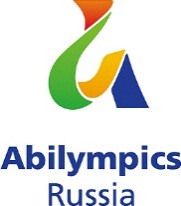 УТВЕРЖДЕНРегиональным организационным комитетом по подготовке и проведению чемпионата профессионального мастерства «Абилимпикс» «___» ____________ 2017 года(протокол № _1_)Приложение 1 к Порядкупроведения II Ярославского чемпионата «Абилимпикс» в 2017 году№ п/пОбязательно для заполненияСодержание1.Фамилия Имя Отчество2.Место проживания3.Место работы4.Должность5.Образование6.Телефоны7.Электронный адрес8.Секция9.Участие в качестве спикера / Тема выступления10.Участие в качестве слушателяПриложение 2 к Порядкупроведения II Ярославского чемпионата «Абилимпикс» в 2017 году№ п/пНаименование1.Фотограф-репортер2.Слесарное дело3.Поварское дело4.Кирпичная кладка5.Издательское делоПриложение 3 к Порядкупроведения II Ярославского чемпионата «Абилимпикс» в 2017 году№ п/пНаименование1.Портной2.РобототехникаПриложение 4 к Порядкупроведения II Ярославского Чемпионата «Абилимпикс» в 2017 году№ п/пНаименование1.Бисероплетение2.Фотограф-репортер3.Изготовление изделий из лозы4.Реверсивный инжиниринг5.Художественная роспись по ткани (батик)Приложение 5 к Порядкупроведения II Ярославского чемпионата «Абилимпикс» в 2017 годуСОГЛАСОВАНОСОГЛАСОВАНОУТВЕРЖДЕНОКоординационный Совет работодателей ____________/___________/ «____»_____________2017г. Центр по компетенции____________/___________/«____»______________2017г.Региональный организационный комитет____________/___________/«____»_____________2017г.1.Описание компетенции:1.1.Ссылка на образовательный и профессиональный стандарт (при наличии)1.2.Актуальность компетенции1.3.Требования к квалификации. Описание знаний, умений, навыков2.Конкурсное задание 2.1.Цель2.2.Формат и структура Конкурсного задания (наличие модулей)2.3.Продолжительность (лимит времени) выполнения задания2.4.Описание объекта (чертеж, схема, фото и др.)2.5.Критерии оценки:КритерииНаивысший балл Шкала оценки ОбъективныеСубъективные3.Требования охраны труда и техники безопасности: 3.1. Общие вопросы3.2.Действия до начала работ3.3.Действия во время выполнения работ3.4.Действия после окончания работ 3.5.Действия в случае аварийной ситуации4.Инфраструктурный лист 4.1.Материалы, ингредиенты:НаименованиеКол-во на одного участникаПримечание4.2.Оснастка, оборудование и инструменты4.3Контрольно-измерительные инструменты4.4Программное обеспечение4.5Средства индивидуальной защиты и спецодежда: №Виды работПерчаткиОчкиОбувьХалатыРеспиратор Наушники4.6.Средства уборкиПриложение 6 к Порядкупроведения II Ярославского Чемпионата «Абилимпикс» в 2017 годуФорма заявки от организации на организацию и проведение компетенции___________________________№Данные Содержание1Наименование организации2Местонахождение 3Электронная почта4Руководитель организации5Контакты лица, ответственного за чемпионат «Абилимпикс» (ФИО, телефон, электронная почта)6Наименование компетенции, предлагаемой для проведения7Главный эксперт, предлагаемый для проведения компетенции8Технический эксперт, предлагаемый для проведения компетенции9Лидер команды (при необходимости)10Количество участников от организации11Дополнительная информацияПриложение 7 к Порядкупроведения II Ярославского Чемпионата «Абилимпикс» в 2017 году№ п/пОбязательно для заполненияСодержание 1Фамилия Имя Отчество2Дата рождения3Место проживания4Телефоны5Электронный адрес6Компетенция 7Вид нозологии8Группа инвалидности9Особые условия для организации рабочего места и выполнения Конкурсного задания10Необходимость предоставления сурдопереводчика, тифлосурдопереводчика, сопровождающего11Место работы12Место учебы13Год окончания образовательной организации14Статус: школьник, студент, слушатель, специалист 15Специальность с указанием шифра16Планирует продолжение обучения (СПО, ДПО, ВПО)17Готов к трудоустройству, готов направить резюме и разместить на порталах содействия трудоустройству18Готов к трудоустройству, но не готов направить резюме и разместить на порталах содействия трудоустройству19Не готов к трудоустройству (причина)20Размер одежды (S, M, L  и пр.)Приложение 8 к Порядкупроведения II Ярославского Чемпионата «Абилимпикс» в 2017 году№ п/пОбязательно для заполненияСодержание 1.Фамилия Имя Отчество2.Дата рождения3.Место проживания4.Телефоны5.Место работы6.Должность7.Фамилия Имя Отчество Участника8.Размер одежды (S, M, L  и пр.)Приложение 9 к Порядкупроведения II Ярославского Чемпионата «Абилимпикс» в 2017 году№ п/п Ф.И.О. участника Год рожденияФ.И.О. инструктирующегоПодпись инструктирующегоПодпись инструктируемого1.2.3.4.5.6.7.Приложение 10 к Порядкупроведения II Ярославского Чемпионата «Абилимпикс» в 2017 году№ п/пФ.И.О. участника Год рожденияФ.И.О. инструктирующегоПодпись инструктирующегоПодпись инструктируемогоПриложение 11 к Порядкупроведения II Ярославского Чемпионата «Абилимпикс» в 2017 году№ п/пОбязательно для заполненияСодержание1. Фамилия Имя Отчество2. Дата рождения3. Место проживания4. Место работы5. Должность6.Образование7.Телефоны8.Электронный адрес9. Компетенция 10.Стаж работы в области реализации образовательных программ профессионального образования/ стаж и опыт работы в профессии по заявленной компетенции11.Опыт работы с людьми с инвалидностью12.13.Наличие повышения квалификации по программе обучения экспертов Национального чемпионата ««Абилимпикс»»14.Размер одежды (S, M, L  и пр.)Приложение 12 к Порядкупроведения II Ярославского Чемпионата «Абилимпикс» в 2017 годуФ.И.О.Главный экспертЭксперты: № участникаФ.И.О. участникаКол-во баллов1234567891011МестоФИО участника Количество балловIIIIIIПодписьПодписьрасшифровкарасшифровкаГлавный экспертЭксперты: Приложение 13 к Порядкупроведения II Ярославского Чемпионата «Абилимпикс» в 2017 годуПриложение 13 к Порядкупроведения II Ярославского Чемпионата «Абилимпикс» в 2017 году№ п/пОбязательно для заполненияСодержание 1Фамилия Имя Отчество2Год рождения:3Телефон:4E-mail:5Место работы / учебы:6Должность (для работающих)/ направление подготовки, по которому обучаетесь (для студентов) / класс (для школьников):7Организация:8Стаж работы волонтером (лет):9Даю согласие на обработку персональных данных10Размер одежды (S, M, L  и пр.)Приложение 14 к Порядкупроведения II Ярославского Чемпионата «Абилимпикс» в 2017 году